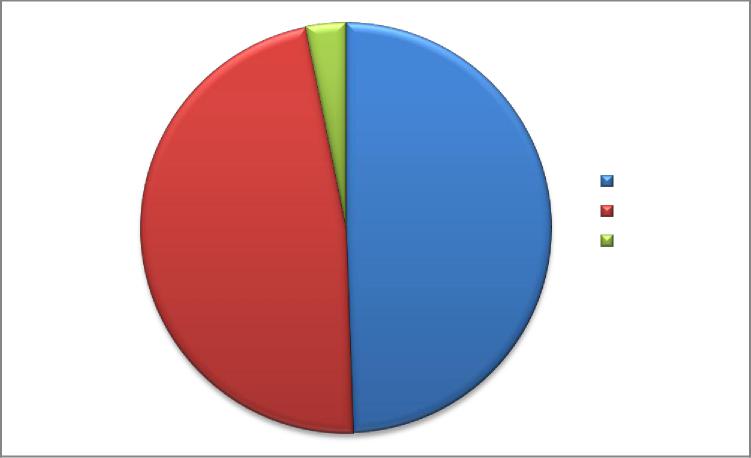 GRÁFICO 1: Importe total contratosGRÁFICO 2: Obras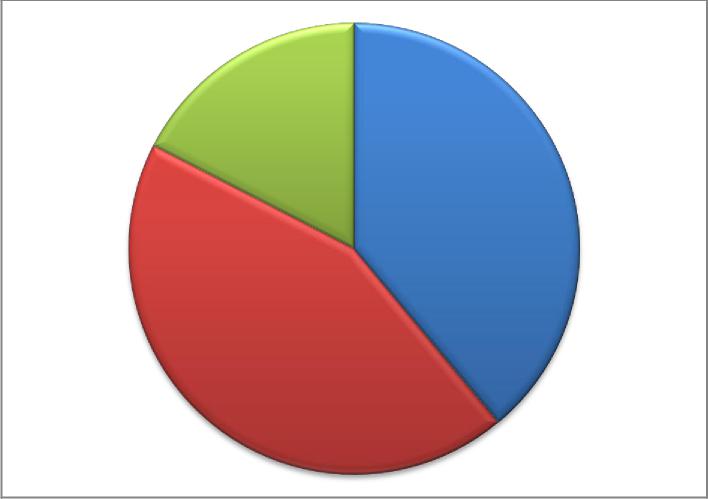 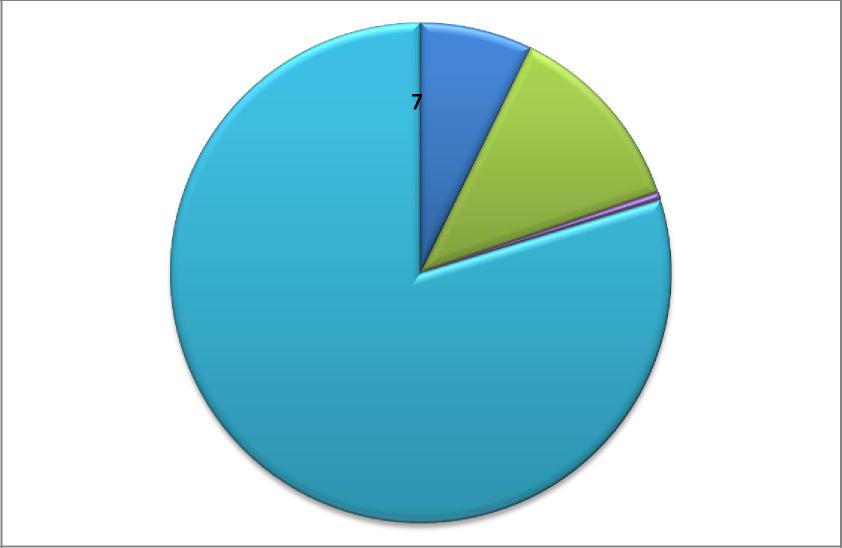 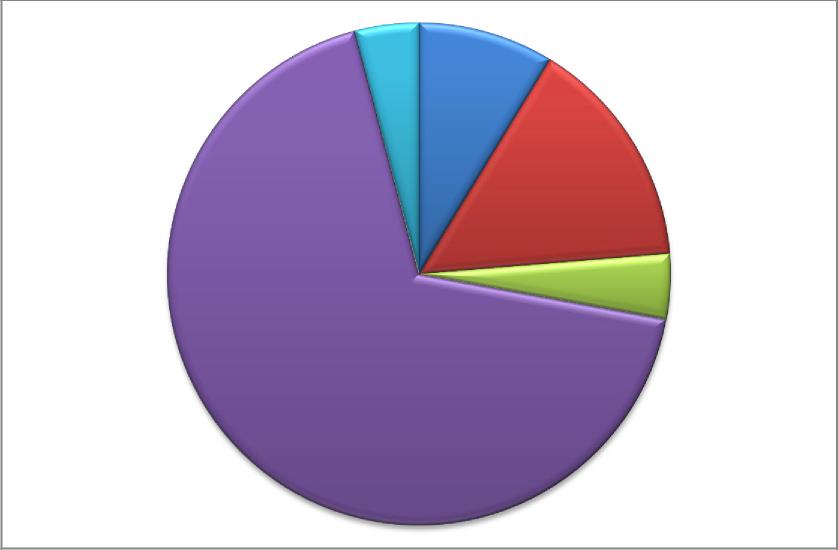 Datos estadísticos sobre el porcentaje en

volumen presupuestario de los contratos

adjudicados en el año 2022Datos estadísticos sobre el porcentaje en

volumen presupuestario de los contratos

adjudicados en el año 2022Datos estadísticos sobre el porcentaje en

volumen presupuestario de los contratos

adjudicados en el año 2022Datos estadísticos sobre el porcentaje en

volumen presupuestario de los contratos

adjudicados en el año 2022TIPOCONTRATOPROCEDIMIENTOIMPORTE

ADJUDICADOPORCENTAJE

SOBRE TOTALOBRASABIERTO0€0%OBRASPA4.111.922,30€49,44%OBRASPAS3.943.685,77€47,42%OBRASPASSU260.614,21€3,13%OBRASTOTAL8.316.222,28€100%PROCEDIMIENTOIMPORTE

ADJUDICADOPORCENTAJE

SOBRE TOTALSERVICIOSABIERTO673.152,89€7,22%SERVICIOSPA0€0%SERVICIOSPAS1.171.442,47€12,57%SERVICIOSPASSU45.420,30€0,48%SERVICIOSSARA7.427.923,83€79,71%SERVICIOSTOTAL9.317.939,49€100%PROCEDIMIENTOIMPORTE

ADJUDICADOPORCENTAJE

SOBRE TOTALABIERTO0€0%PA324.741,68€8,71%SUMINISTROPAS558.165,85€14,98%PASSU155.699,01€4,18%SARA2.533.195,00€68,01%CONTRATACIÓN

CENTRALIZADA152.907,70€4,10%TOTAL3.724.709,24€100%TOTAL21.358.871,01€Porcentaje sobre el total de contratosPorcentaje sobre el total de contratosPorcentaje sobre el total de contratosTOTAL CUANTÍAPORCENTAJE TOTALOBRAS8.316.222,2838,93%SUMINISTRO3.724.709,2417,43%SERVICIO9.317.939,4943,62%TOTAL21.358.871,01100%